О внесении изменений в план деятельности Енисейского управления Федеральной службы по надзору в сфере связи, информационных технологий и массовых коммуникаций на 2023 годВ связи с прекращением по решению учредителя деятельности средства массовой информации радиоканала «Радио-город Назарово» (свидетельство о регистрации Эл № ТУ 24 - 00644 от 23.11.2012) приказываю: 1. Исключить из раздела 2.3 Плана деятельности Енисейского управления Федеральной службы по надзору в сфере связи, информационных технологий и массовых коммуникаций на 2023 год, утвержденного приказом врио руководителя Енисейского управления Федеральной службы по надзору в сфере связи, информационных технологий и массовых коммуникаций от 16.11.2022 № 388, плановое мероприятие систематического наблюдения в отношении радиоканала «Радио-город Назарово» (свидетельство о регистрации Эл № ТУ 24 - 00644 от 23.11.2012), запланированное на период с 07.06.2023 по 09.06.2023.2. Исключить п. 88 из приложения к Заданию о проведении плановых систематических наблюдений в отношении средств массовой информации на 2023 год № 229-нд от 27.12.2022.3. Отделу организационной, правовой работы и кадров в течение 3-х дней внести необходимые изменения в соответствующие разделы Плана деятельности Енисейского управления Федеральной службы по надзору в сфере связи, информационных технологий и массовых коммуникаций на 2023 год, размещенного на интернет-странице Управления официального сайта Роскомнадзора в сети Интернет: 24.rkn.gov.ru.4. Контроль за исполнением настоящего Приказа оставляю за собой.Проект приказа подготовлен отделом КНСМК	Г.С. Вергейчик	22.03.2023СОГЛАСОВАНО:Специалист-эксперт  ООПРиК 	О.Е. Четыркина22.03.2023Заместитель руководителя Управления	А.А. Сватусь22.03.2023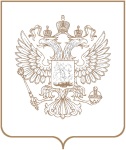 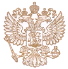 РОСКОМНАДЗОРЕНИСЕЙСКОЕ УПРАВЛЕНИЕ ФЕДЕРАЛЬНОЙ СЛУЖБЫ ПО НАДЗОРУ В СФЕРЕ СВЯЗИ, ИНФОРМАЦИОННЫХ ТЕХНОЛОГИЙ И МАССОВЫХ КОММУНИКАЦИЙПРИКАЗРОСКОМНАДЗОРЕНИСЕЙСКОЕ УПРАВЛЕНИЕ ФЕДЕРАЛЬНОЙ СЛУЖБЫ ПО НАДЗОРУ В СФЕРЕ СВЯЗИ, ИНФОРМАЦИОННЫХ ТЕХНОЛОГИЙ И МАССОВЫХ КОММУНИКАЦИЙПРИКАЗРОСКОМНАДЗОРЕНИСЕЙСКОЕ УПРАВЛЕНИЕ ФЕДЕРАЛЬНОЙ СЛУЖБЫ ПО НАДЗОРУ В СФЕРЕ СВЯЗИ, ИНФОРМАЦИОННЫХ ТЕХНОЛОГИЙ И МАССОВЫХ КОММУНИКАЦИЙПРИКАЗ№ КрасноярскРуководитель УправленияН.А. Бурдюкова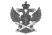 Документ подписан электронной подписью в системе электронного документооборота РоскомнадзораСВЕДЕНИЯ О СЕРТИФИКАТЕ ЭПСВЕДЕНИЯ О СЕРТИФИКАТЕ ЭПСертификатВладелецДействителен